ПРЕПОРЪКИ ЗА ЛИЦА ПЪТУВАЩИ ДО КИТАЙ И ПРИСТИГАЩИ ОТ КИТАЙ ВЪВ ВРЪЗКА СЪС СЪЗДАДЕНАТА ЕПИДЕМИЧНА СИТУАЦИЯ ОТ ОСТЪР РЕСПИРАТОРЕН СИНДРОМ, СВЪРЗАН С НОВ КОРОНАВИРУСНа 31 декември 2019 г. здравните власти в град Ухан, административен центьр на провинция Хубей, Китай информираха за взрив от случаи на пневмония с неясна етиология сред лица, посетили пазара за продажба на риба и животни - Wuhan's South China Seafood City market и оплаквания от треска, суха кашлица и затруднено дишане. На 9 януари 2020 г. бе съобщено, че е установен причинителят на заболяването -- нов щам Коронавирус, който е различен от всички познати досега. Коронавирусите причиняват заболявания, вариращи от обикновената настинка до тежки заболявания, като Близкоизточен респираторен синдром и Тежък остьр респираторен синдром. Обявеният инкубационен период на заболяването е от 2 до 12 дни, средно 7 дни.По данни на Световната здравна организация към 26.01.2020 г. в световен мащаб са регистрирани общо 2 014 потвърдени случая на заразени с новия коронавирус. Съобщени са 56 смъртни случая. В Китай, Хонг Конг, Тайпе и Макао са регистрирани 1 985 сл. 29 случая са докладвани от други страни: Тайланд, Япония, Република Корея, Сингапур, Виетнам, Австралия, Малайзия, Непал, Франция и САЩ.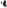 Поради създадената епидемична обстановка и с цел превенция на заболяването и намаляване на риска от възникване на нови случаи, Министерство на здравеопазването препоръчва на гражданите следното:При пътуване до Китай:Избягвайте близък контакт с хора с клинични симптоми на респираторна инфекция (висока телесна температура, кашлица, южане), както и места със струпване на много хора и масови прояви;Избягвайте консумация на сурова или недобре термично обработена храна от животински произход;Избягвайте близък контакт с живи или умрели домашни и диви животни или повърхности били в контакт с животни;Измивайте редовно ръцете си с вода и сапун или използвайте дезинфектант за ръце на алкохолна основа;Избягвайте да докосвате очите, устата и носа си;Използвайте маска, закриваща устата и носа. След поставянето й избягвайте да я докосвате, а след сваляне я изхвърлете веднага и измийте ръцете си;При възникнали симптоми на остра респираторна инфекция спазвайте т. нар. респираторен етикет - при кихане и кашляне закривайте устата и носа си с еднократни хартиени кърпи за нос, които след употреба изхвърлете незабавно и измийте ръцете си. При невъзможност, използвайте ръкава на носената дреха като свиете ръката в лакътната става, така че с предмишницата да се прокрият носа и устата. Не използваите дланта на ръката си.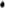 При поява на виосрка телесна температура, кашлица или затруднено дишане потьрсете незабавно медицинска помощ и споделете с медицинския специалист информация за пътуването си.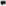 При лица със симптоми на остра респираторна инфекция и необходимост от преглед при инфекционист или личен лекар, препоръчително е същият да се осъществи в домашни условия. При посещение на лекар в лечебно заведение е задължително поставянето на маска върху устата от Ваша страна.За пристигащи от Китай:В случай на симптоми, подсказващи за респираторни заболявания преди, по време или след пътуване:Избягвайте контакти с други хора и потьрсете медицинска помощ от лекар инфекционист, а при невъзможност от общопрактикуващ лекар;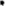 Използвайте маска, покриваща носа и устата;Избягвайте използването на обществения транспорт; Задължително информирайте медицинските специалисти за подробности за пътуването — дати на отпътуване и завръщане, продьлжителност на престоя, места, на които са пребивавали, евентуални контакти с болни, посещения на пазари за животни или контакти с животни.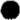 В случай, че симптомите на респираторна инфекция се появят по време на полет, информирайте незабавно за това екипажа на самолета.Важно: към 30.01.2020г. на територията на РБ България няма потвърден случай на заболял гражданин от новият корона вирус, включително и в област Враца.Министерство на здравеопазванетоДирекция ,,Надзор на заразните болести“РЗИ-Враца